                                    BWF Process Efficiency Award 2016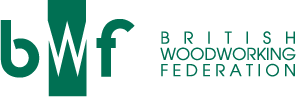 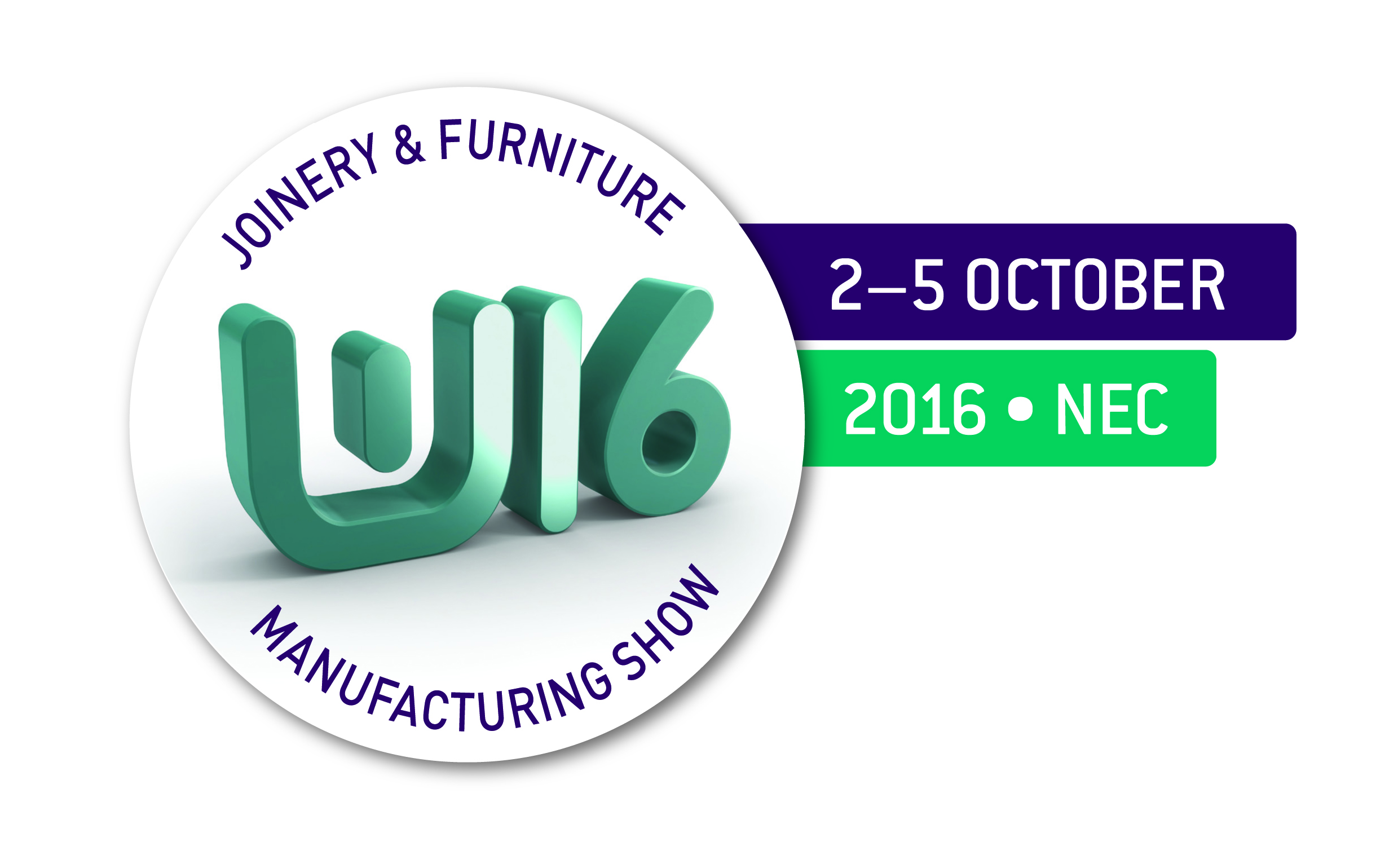 	APPLICATION FORMEntry RulesEntries are invited for clear thinking, measureable results, commitment and adding value to your business by the introduction of lean processes. Lean processes are those focused on providing customers with the best possible products at the best possible prices, at the best possible quality levels and at the best possible delivery times.You can submit an entry for an individual, company or project/initiativeEntries are limited up to two per company regardless of category Nominations can be made directly by the individual or company, or you can nominate another individual or companyPrevious winners cannot submit another application where the nature of the innovation or excellence is the same as the previous entry. Applications must be received by no later than Friday 24th June 2016, 5pmThere is no entry feeBWF cannot accept any responsibility for the loss or damage to entries Judges’ decisions are final and no correspondence or discussion will be entered into regarding the selection processJudging CriteriaYou can enter the award for: The company as a wholeAn individual for their specific contribution/leadershipA specific initiative undertaken by the companyThe award will be judged against any of the following criteria: Clear thinking – A solution to a clearly defined and well understood problemMeasureable results – measured evidence that efficiencies have been madeCommitment – Clear methodology and a well managed processAdding value – Demonstrating a contribution to bottom line resultsEntry RequirementsTo enter, simply send the following:No more than 500 words about the initiative/company/individual that shows how the entry meets the judging criteriaOther supporting documentation or financials which outline the process efficiencies madePhotographs (in a digital format, jpeg format) if available. Awards PresentationThe Award will be presented at the BWF Annual Dinner & Awards on the evening of Tuesday 4th October 2016 at the prestigious Motor Cycle Museum, Birmingham. 
Up to three shortlisted entries will be notified of their success at least one month in advance, and they will be invited to the Annual awards on 4th October 2016 free of charge (one complementary ticket). Additional tickets to the Dinner & Awards are chargeable and only £95+VAT.  Sponsorship InformationThe Process Efficiency Award is Kindly Sponsored by Entry form Please complete the below and return this entry form together with your supporting evidence to:Email Dave Campbell, Membership & Training Director, at: dave.campbell@bwf.org.uk --OR--BWF Award 2016, British Woodworking Federation, The Building Centre, 26 Store Street, London WC1E 7BT 
(please note that images will still need to be provided in an electronic format)1. Company or Initiative EntryPlease enter the details of the company/initiative you wish to nominate for this award:Company: ________________________________    ________________________Initiative Title (if applicable): ___________________________________________Address: ______________________      ______________________________________________________________      ___________________________________Contact Name: ______________________________________________________Job Title: ___________________________________________________________Contact Tel No: ______________________________________________________Contact Email Address: ________________________________________________If you are NOT from the company being nominated, please fill in your details:Full Name: __________________________________________________________Job Title: ___________________________________________________________Company (if different from above): ______________________________________Address (if different from above): ________________________________________________________________________________________________ _________Contact Tel No: ______________________________________________________Contact Email Address: ________________________________________________2. Supporting EvidenceIn no more that 500 words, please explain why you have nominated the initiative, individual, or company for the Process Efficiency Award: Can be provided in electronic form separatelyPlease forward any additional documentation, financials or photographs separately to this form.